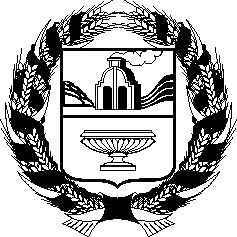 АЛТАЙСКОЕ КРАЕВОЕ ЗАКОНОДАТЕЛЬНОЕ СОБРАНИЕПОСТАНОВЛЕНИЕг. БарнаулРассмотрев проекты федеральных законов, поступившие из Государственной Думы Федерального Собрания Российской Федерации, в соответствии со статьей 39 Федерального закона «Об общих принципах организации публичной власти в субъектах Российской Федерации», статьей 73 Устава (Основного Закона) Алтайского края Алтайское краевое Законодательное Собрание ПОСТАНОВЛЯЕТ:Считать целесообразным принятие следующих проектов федеральных законов:№ 487723-8 «О внесении изменений в статьи 194 и 202 Жилищного кодекса Российской Федерации» (сокращение срока принятия решения о предоставлении лицензии или об отказе в предоставлении лицензии на осуществление предпринимательской деятельности по управлению многоквартирными домами);№ 473986-8 «О внесении изменений в статью 9 Федерального закона «Об ответственном обращении с животными и о внесении изменений в отдельные законодательные акты Российской Федерации» (в части содержания потенциально опасных собак);№ 477775-8 «О внесении изменений в статью 20 Лесного кодекса Российской Федерации» (в части введения лимита реализации вне организованных торгов древесины);№ 474273-8 «О внесении изменения в статью 71 Федерального закона «Об образовании в Российской Федерации» (в части предоставления победителям официальных международных спортивных соревнований особых прав при приеме на обучение по программам бакалавриата и специалитета);№ 482182-8 «О внесении изменения в статью 14 Федерального закона «Об уполномоченных по правам ребенка в Российской Федерации» (об освобождении от уплаты государственной пошлины уполномоченных по правам ребенка в субъектах Российской Федерации в связи с принятием Федерального закона № 536-ФЗ «О внесении изменения в статью 333-36 части второй Налогового кодекса Российской Федерации» от 14.11.2023 г.);№ 475416-8 «О внесении изменения в статью 17 Федерального закона «О социальной защите инвалидов в Российской Федерации» (в части уточнения вида разрешенного использования земельного участка при реализации инвалидами и семьями, имеющими в своем составе инвалидов, права на первоочередное получение земельного участка для ведения личного подсобного хозяйства);№ 471594-8 «О внесении изменения в статью 392 Трудового кодекса Российской Федерации» (об увеличении срока обращения работника в суд за разрешением индивидуального трудового спора об увольнении).Председатель Алтайского краевогоЗаконодательного Собрания                                                             А.А. Романенко№Об отзывах Алтайского краевого Законодательного Собрания на проекты федеральных законов, поступившие из Государственной Думы Федерального Собрания Российской ФедерацииПроект